		Agreement 		Concerning the Adoption of Harmonized Technical United Nations Regulations for Wheeled Vehicles, Equipment and Parts which can be Fitted and/or be Used on Wheeled Vehicles and the Conditions for Reciprocal Recognition of Approvals Granted on the Basis of these United Nations Regulations * (Revision 3, including the amendments which entered into force on 14 September 2017) 		Addendum 114: UN Regulation No. 115 		Revision 1 - Amendment 3 – Corrigendum 1 Corrigendum 1 to Supplement 8 to the original version of the Regulation - 
Date of entry into force: 11 March 2020		Uniform provisions concerning the approval of:		I.	Specific LPG (liquefied petroleum gases) retrofit systems to be installed in motor vehicles for the use of LPG in their propulsion system		II.	Specific CNG (compressed natural gas) retrofit systems to be installed in motor vehicles for the use of CNG in their propulsion systemThis document is meant purely as documentation tool. The authentic and legal binding text is: ECE/TRANS/WP.29/2020/49.UNITED NATIONS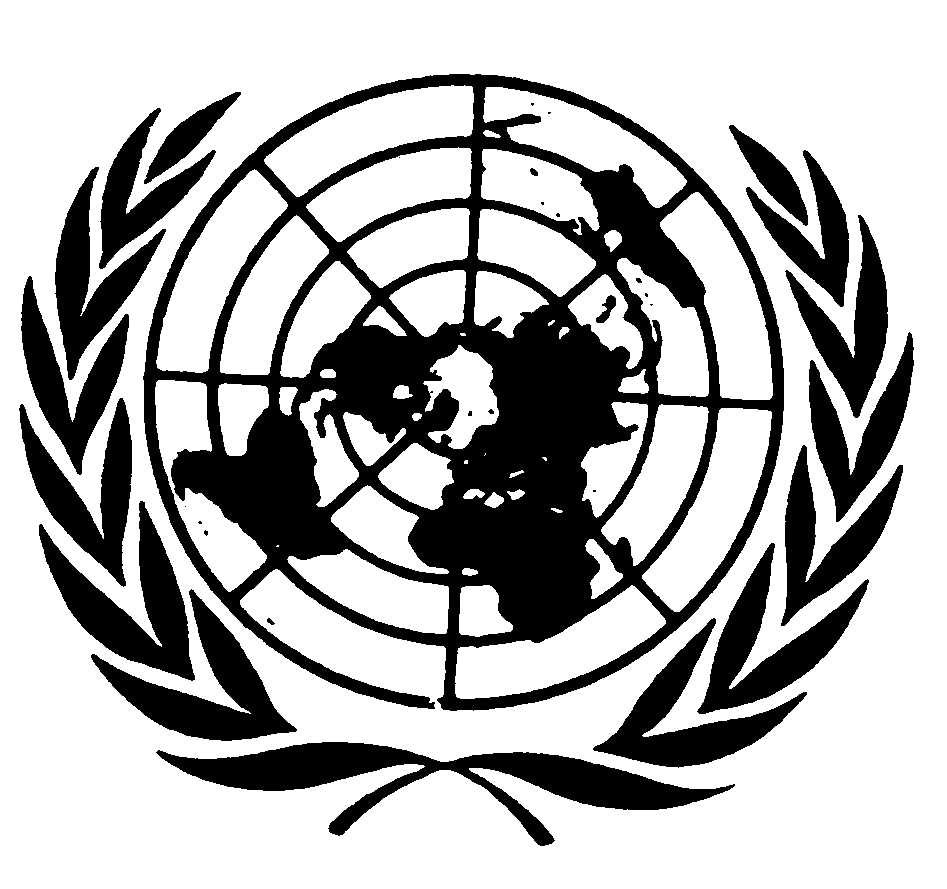 "Annex 2A", correct to read "Annex 6A","Annex 2B", correct to read "Annex 6B".E/ECE/324/Rev.2/Add.114/Rev.1/Amend.3/Corr.1−E/ECE/TRANS/505/Rev.2/Add.114/Rev.1/Amend.3/Corr.1E/ECE/324/Rev.2/Add.114/Rev.1/Amend.3/Corr.1−E/ECE/TRANS/505/Rev.2/Add.114/Rev.1/Amend.3/Corr.1E/ECE/324/Rev.2/Add.114/Rev.1/Amend.3/Corr.1−E/ECE/TRANS/505/Rev.2/Add.114/Rev.1/Amend.3/Corr.124 April 2020